How to make a chocolate cake?We preheat the oven at 180º C .Then, we take a big bowl and we:        ·Break 4 eggs.        ·Pour 1 glass of sugar.        ·And 1 spoonful of vanilla essence.We mix all the ingredients until it doubles its volumen.Then, we add 1 glass of milk and oil.And, one more time, we mix it all until all the ingredients are completely mixed.Later, we put:         ·2 glasses of flour.
         ·3 spoonfuls of cocoa.         ·And 2 little spoonfuls of yeast in powder.One more time, we mix it all.Finally, we spread butter on the surface of the mould and we pour the subtance on it.Depending on the type of oven, we bake it for 35 or 45 minutes.NOW YOU CAN ENJOY YOUR CHOCALATE CAKE!   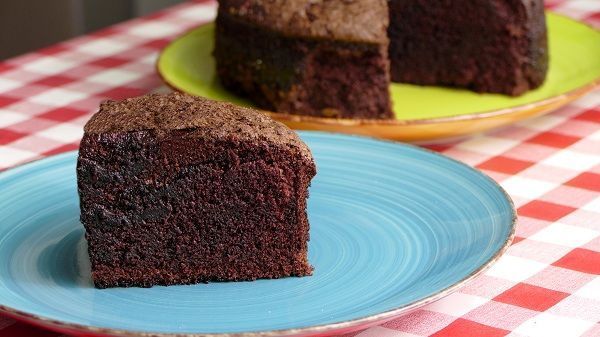 